OŠ BIZELJSKO, BIZELJSKA CESTA 78, 8259 BIZELJSKO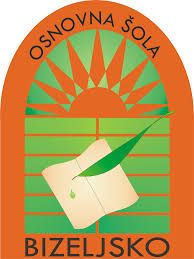 Telefon: (07) 452 03 30Email: os-bizeljsko@guest.arnes.siIZOBRAŽEVANJE NA DOMU ZA PREDMET ŠPORTDrage učenke in učenci!Poslal sem vam tedenski program športne vadbe na domu. Upam, da si v tem času izrednih razmer, najdete tudi čas za gibalne dejavnosti v naravi, saj je vreme čudovito. Rad vas bi opozoril na nekaj najpomembnejših priporočil, da v času gibalne dejavnosti poskrbite za to, da se koronavirus ne bi preveč širil:Z gibalno dejavnostjo se ukvarjate le če ste popolnoma zdravi.Ne pozabiti na ustrezen vnos tekočine pred, med in po vadbi (voda).Izbirajte tiste gibalne dejavnosti, ki jih lahko izvajate sami ali v krogu svoje družine. Izogibajte se igranju športnih iger (nogomet, košarka, rokomet, odbojka), saj druženje več oseb med vadbo ni priporočljivo. Če vadite tehnične elemente določenega športa sami s seboj (npr. met na koš), to ne predstavlja velikega tveganja.Izogibajte se napravam otroških igrišč (gugalnice, tobogani, plezala …) in napravam za fitnes na prostem, saj lahko predstavljajo površino za prenos virusa.Ostala priporočila lahko najdete na spletni strani:http://www.slofit.org/slofit-nasvet/ArticleID/187/Priporo%C4%8Dila-o-telesni-dejavnosti-v-%C4%8Dasu-%C5%A1irjenja-korona-virusa Poleg praktičnih vsebin si lahko preberete tudi nekaj o teoretičnih vsebinah predmeta šport. Teoretične vsebine si lahko preberete, nato pa rešujete tudi spletne kvize. Literatura je na spletu:E-učbenik za predmet šport na spletni strani: (klik na levi strani, okence MENI=kazalo)https://eucbeniki.sio.si/sport/index.html#page59751.htmlTeorija in kvizi športna vzgoja na spletni strani:http://www2.arnes.si/~amrak3/KVIZI/KVIZI.htmUtrinke gibalnih dejavnosti, ki jih delate v teh dneh mi prosim pošljite preko elektronskega naslova jakasket1@gmail.com. Napišite kdo ste, kaj delate in pri tem posnemite kakšno fotografijo. Če imate kakšne svoje ideje, kako se v teh dneh ukvarjati z gibanjem jih probajte poslati, saj s tem razvijate svojo gibalno ustvarjalnost. Prav tako podpiram pomoč staršem pri vsakodnevnih opravilih v vinogradu, na njivi, gozdu … ampak z opozorilom, da pazite nase!Upam, da se kmalu ponovno vidimo v telovadnici OŠ Bizeljsko ali na šolskem igrišču. OBNAŠAJTE SE ODGOVORNO DO SEBE IN OSTALIH IN OSTANITE ZDRAVI! Jaka Šket, prof. šp. vzg.